ГОСУДАРСТВЕННОЕ УЧРЕЖДЕНИЕ ОБРАЗОВАНИЯ«СРЕДНЯЯ ШКОЛА №13 г.МОГИЛЕВА»Урок по русской литературе на тему:“Великие сказочники мира”3 КЛАСС                                                                           Курчанкова Л.П.                                                                          учитель начальных классовМОГИЛЕВ2021Урок  внеклассного чтения3 класс       Тема урока: «Великие сказочники мира»Цель урока: обобщить и углубить знания учащихся о великих сказочниках мира и их сказках.        Задачи урока:1. систематизировать знания учащихся о прочитанных сказках, о сказочниках; расширять читательский кругозор, содействовать развитию речи, творческого воображения, мышления, памяти; 2. развивать познавательную активность, умение работать в парах и группах;  3. способствовать формированию личного отношения к прочитанному, воспитанию у детей нравственных качеств личности, приобщению к общечеловеческим духовным ценностям; воспитывать интерес к чтению.Оборудование:рисунки учащихся к прочитанным сказкам;карта путешествия на воздушном шаре; фотографии памятников сказочникам и их героям.Ход урока  Организационный момент.Прежде, чем урок начатьЯ хочу вам пожелать:Быть внимательным в ученьеИ учиться с увлечением.Мы к друг другу повернемсяИ друг другу улыбнемся.И удачи вам во всем,А теперь урок начнем.- Сегодня у нас много гостей на уроке. Мы с вами всегда рады гостям. Повернитесь и улыбнитесь им.-Вот видите, и они вам улыбнулись. Сразу в классе стало светлее от ваших улыбок.Я желаю вам хорошего настроения на весь учебный день.Сообщение темы, цели и задач урока.-А сейчас, я хочу, чтобы вы закрыли глазки и представили себе, куда нас приглашает эта чудесная мелодия. (Звучит мелодия из фильма «В гостях у сказки»)- Поделитесь своими представлениями. Какие образы возникли в вашем воображении? Куда вас приглашает эта мелодия? (В удивительный и загадочный мир сказок)- Правильно вы догадались. Сегодня на уроке внеклассного чтения мы с вами совершим путешествие в такую загадочную и волшебную страну сказок. Об этом нам говорит также и эпиграф нашего урока. Давайте прочитаем его вместе.«Не наяву и не во снеБез страха и без робостиМы снова бродим по стране,Которой нет на глобусе.На карту не нанесена,Но знаем есть она,Чудесная, волшебная,Сказок всех страна»Сегодня наш урок внеклассного чтения посвящен великим сказочникам мира. Конечно, самым великим сказочником всегда был народ. Но, как ни странно, народная сказка долго не воспринималась всерьёз писателями. Одним из первых почувствовал её очарование Шарль Перро. Он и «впустил» сказку в большую литературу. Из русских писателей первым это сделал великий Пушкин. Затем появился «Король сказочников» — Андерсен. И уж после него всё большее количество писателей бралось за перо, чтобы создать «свою» авторскую сказку. И если у них это получалось — народ принимал их в разряд великих. Вы подготовили сегодня представления произведений своих любимых сказочников. Выбрав их книги, вы доказали: несмотря на то, что создавались сказки в разные времена, интерес к ним не пропадает. Главная задача нашего урока: определить, почему сказки интересны всем поколениям, чему они нас учат. А начнем мы с представления прочитанных вами сказок.Представление прочитанных сказок.Учащиеся представляют прочытанные сказки, рассказывая о них по плану.План.Автор и название сказки.Главные герои сказки.Краткий пересказ сюжета сказки.Зачитать понравившийся отрывок из сказки.Сделать вывод о том, чему учит эта сказка, и высказать свое отношение к ней.Представить рисунок к прочитанной сказке (по желанию).Физкультминутка.Учащиеся выполнят действия по тексту стшхотворения.Буратино потянулся,	Руки в сторону развел,Раз — нагнулся,	Ключик, видно, не нашел.Два — нагнулся,	Чтобы ключик нам достать,Три — нагнулся.	Нужно на носочки встать.III. Путешествие на воздушном шаре по странам, где жили и творили великие сказочники.А сейчас я предлагаю вам совершить путешествие по странам, где жили и сочиняли свои произведения великие сказочники. Мы пролетим над такими странами, как Дания, Германия, Россия, н познакомимся с памятниками этим писателям и их героям. Вот карта нашего путешествия. (Карта на доске.)Первый пункт нашего путешествия — это Дания. В этой стране жил и сочинял сказки X. К. Андерсен.Памятники сказочникам и героям их сказок в Дании.Андерсен родился в Дании, в городке Оденс. В Дании большое количество ннтересных и памятных мест, а так как страна очень маленькая, то создается впечатление, что она — одна болыпая сказка главного сказочника страны — Ханса Кристиана Андерсена. Вы видите памятник Андерсену в городе Оденсе.А вот памятник Стойкому оловянному солдатику. Бронзовая фигурка солдатика как будто только что сошла со страниц сказки, настолько правдоподобно выглядит стойко стоящий на своем посту оловянный солдатик на одной ноге (как вы помните из сказки, на другую не хватило олова).А это памятник прекрасному лебедю. Эта небольшая скульптурка отображает процесс превращения Гадкого утенка в Прекрасного лебедя. Еще вроде и изгиб шеи не совсем величественный, и фигура немного угловата,но все знают, что скоро, на удивление окружающих, перед всеми предстанет самый Прекрасный лебедь в мире. Этот памятник дает каждому человеку надежду на прекрасное будущее и учит не обращать внимания на трудности, как герой сказки Андерсена. Наверное, поэтому перед этой скульптуркой так часто задерживаются прохожие.А вот памятник Дюймовочке. Эта скульптура изображает момент, когда Дюймовочку нашли в цветке. Маленькая фигурка девочки располагается в распускающемся соцветнии. Это изображение всегда очень нравится малышам, посещающнм парк.Столица Дании — Копенгаген. Ни одна столица мира не поведает столько историй, сколько их рассказывает гостям Копенгаген. И все, побывавшие там, обязательно говорят: «Это же просто сказка!» Сейчас мы летим над столицей Дании.Вы видите памятник Русалочке, которая является одной из главных достопримечательностей Дании. Небольшое изваяние Русалочки является олицетворением не только всего творчества Андерсена, но и настоящим символом Копенгагена.А сейчас мы пересекли границу Германии. Немцы — большие любмители легенд, выдумок, сказочных историй. Самыми известными сказочниками Германии являются Якоб и Вильгельм Гримм. Творчеству немецких сказочников, чудесным героям и волшебным местам, где происходили невероятные события, посвящён популярный маршрут «Немецкая дорога сказок».Памятники сказочникам и героям их сказок в ГерманииДорога начинается в Ханау , и не случайно. В этом городе в XVIII веке родились братья Гримм. Жители Ханау установили памятник великим землякам на главной площади. Сейчас мы пролетаем над ним.А сейчас мы летим над городом Штейнау. Внизу вы можете видеть дом, где жили братья Гримм. А это город Швальмштадт — страна Красной Шапочки. Это не случайно, потому что в старину красные головные уборы но- сили многие женщины в этой местности. Здесь ежегодно отмечают праздник Красной Шапочки, в этот день девушки носят красные шапочки, а юноши — маски волка.А это знакомый вам город Кассель. Там располагается музей братьев Гримм. В музее имеется много экспонатов, рассказывающих об их жизни и творчестве. В экспозиции музея — личные вещи братьев, фолианты первых изданий, более поздние издания их сказок. Все сказки братьев Гримм представлены в занимательно оформленных помещениях, с волшебными предметами. Например, в музее есть прялка, которая превращает солому в «золото». Здесь же можно увидеть личные комнаты сказочников, обставленные в стиле первой половины XIX века, портреты писателей, картины их брата — художника Людвига, рукописи, плакаты и даже... конфеты, на обертках которых нарисованы любимые герои нз сказок Братьев Гримм — Золушка, Белоснежка, Красная Шапочка, Гензель и Гретель... Возле музея установлен памятник знаменитым немецким сказочникам. Его вы сейчас видите.Сейчас под нами город Бремен. О нём слышали даже те люди, которые в Германии не бывали. Знаменитые «Бременские музыканты» родом именно отсюда.Памятник, изображающий четверых друзей, стоит на площади Маrktplatz, и туристы фотографируются на фоне бронзовых «музыкантов». Есть здесь и своя примета — чтобы вернуться в Бремен, нужно погладить ногу осла. Ножки бременского осилка до блеска отполированы.А сейчас мы летим над Россией и ее столицей городом Москва.Памятннки сказочным героям в России.В Москве на Манежной площади есть памятник героям «Сказки о рыбаке и рыбке» А. С. Пушкина. Золотая рыбка изображена вместе с поймавшим ее стариком. А еще в Москве, в Отрадном, есть целая скульптурная композиция в цвете, посвященная знаменитому дубу, избушке на курьих ножках, русалке и, естественно, ученому коту, который ходит по цепи.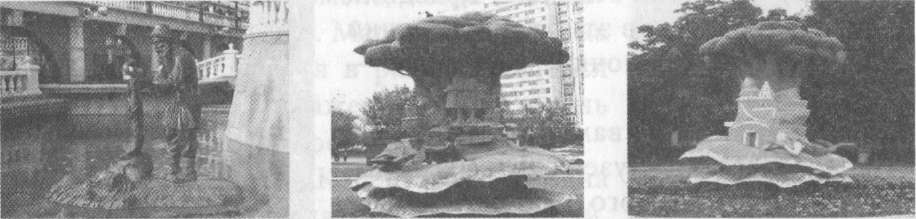 Наше путешествие заканчивается. Нам удалось увидеть далеко не все существующие памятники. Но вы уже поняли, что сказки любят и дети, и взрослые, поэтому любимых сказочников и героев их сказок люди увековечивают в памятниках.IV. Обобщение и подведение итогов урока.— Чему учат нас сказки? У сказки можно поучиться, Она ведь мудрости полна, Ее гером учат жизни, Их украшает доброта. Приходнт Золушка на помощь, Русалка речи говорит, Кот в сапогах читает повесть, Кощей бессмертный дома спит. А в жизни сказки не бывает? Герои тут, герои там, —Волшебник добрый загорает, И даже едет в Амстердам. Всем волшебство на Свете нужно, Все люди верят в чудеса, А Белоснежка темной ночью, В сети рисует города. И хочется так сильно верить, Что в сказке вновь, волшебной мы, Пусть в жизни бури и метели. Мы все желаем доброты.(Е. Степанова.)Рефлексия.Порассуждайте на тему «За что я бы поблагодарил(а) великих русских писателей-сказочников?»Информация о домашнем задании.Выбрать в библиотеке и прочитать книги по предстоящей теме чтения «Книги о детях и их делах».